AttendanceClass of 2016: Terry Field (Shannon), Mark Getty (Summer), Scott Johnson (Spencer)Class of 2017: John and Liisa Holm (Eric), Jill Foss (Nathan), Steve and Kimber Jorgenson (Nick)Class of 2018: Mike and Jeanne Milkulski (Andrew), Kathy Orner (Jake), Shellie Tryon (Tara), Dan Olson (Max),  		          Mark and Missy Lecy (Erik), Bill and Bobbi Klein (Adam), Ken and Kay Boje (Phil) Class of 2019: Cattie Jelinsky (Caroline), Linda Boyd (Hannah Springer), Doug and Linda Mohagen (Tristyn), 	           Brett and Suzanne Wharton (Kylie), Erik and Sara Alquist (Hunter), Dave and Patti Blair (Reid) Call to OrderTerry thanked those present for attending, and all present stood for the reciting of the Pledge of Allegiance.ALO Report (upcoming class of 2020)Major Bill FieldTo date; 105 Minnesota Candidates/ 5 offers of appointment/ 1 decline                                                                                            More results coming with completion expected in the next month.Reports & Business Items:Treasurer’s Report                                                                                                                                                                       Jeanne Mikulski, Treasurer. Copies of the Year to Date Financial Report, 9/1/2015 through2/6/2016, were distributed at the meeting. The beginning treasury balance was $14,891.14.  The inflow was $2,684, the outflow was $4,047.48. The ending balance was $13,527.66Secretary Report                                                                                                                                                                         John Holm                                                                                                                                                                                     The November Minutes have been available the past two months for member review on our Facebook page and website. Additionally, a copy of the November minutes was available to review at the meeting.  A motion was made and passed to approve the minutes.December Cookie Cadet Packing Event Summary 							                       Terry Field                                                                                                                                                                                      The Apple Valley American Legion provided ample space for this annual event.  We had a great parent turnout to pack boxes with the goodies they brought!   A huge “thank you” goes to parent pilot Dean Springer (Hannah Springer 2019).  His Delta employee discount allowed us to ship the boxes to Denver International.  Without his employee discount, this becomes unaffordable! Minnesota cadet volunteers picked up the boxes at Denver International and delivered them to each recipient at the Academy.  Thanks to all the cadets who participated! A note on shipping service: “Delta Cargo” does not guarantee space available, while “Delta Dash” has confirmed space on the flight.   Unfortunately, the Delta Cargo counter agent did not explain these options and booked our boxes as Delta Cargo. Our cookie cargo was bumped to a later flight, which resulted in a last minute - problem-solving headache. We were fortunate that everything was successfully resolved.  In the future, we will be sure to ask for Delta Dash!                                                                                                                                                                                                        Spring Banquet Update Report – upcoming 2016 Banquet                                                                                          Jeanne Mikulski, Shellie Tryon, Kathy Orner                                                                                                                            The date, venue and the keynote speaker have all been confirmed. This will be a joint event with our Minnesota chapter of Association of Graduates (AOG), celebrating their Founder’s Day Dinner, and the MN USAF Academy Parents Club Spring Banquet. Details are still being worked out. Dress will be semi-formal/cocktail dress. Registration will be online this year. Notification will be by email and, later, by a mailed invitation.  Registration is limited.  It is important that you register online as soon as the email alert is received.                                                                                         Volunteer help appreciated. Shellie will have details at our March USAFA Parent meeting 3/5/16.                                                                                                                                                                                    Date: 4/30/16                                                                                                                                                                               Venue: Rush Creek Golf Club in Maple Grove                                                                                                                                              Keynote Speaker: Lt. Gen. Michelle D. Johnson, U.S. Air Force Academy Superintendent Silent Auction/Raffle                                                                                                                                                                Missy Lecy, Julie EidenMissy Lecy distributed letters for our members to use in soliciting donations for the Spring Banquet Silent Auction and Raffle. These are also available to print from our Facebook page and website.                                                   Donations already obtained include Carol’s Creative Cakes of Colorado Springs and A.C.E.S. Flight Simulation at the MOA.  Additionally, 14 American Legions throughout the State have been approached via letter for donations.  The AOG will offer five items to raffle with the proceeds going to the AOG.Please participate by making a donation to the Silent Auction, even if you are not attending the Spring Banquet. The Silent Auction/Raffle is our only fundraiser. It is very important to our clubs financial health. Some suggested donations:                                                                                                                                                  Approach businesses or restaurants that you frequent with our donation letter in hand, asking for their participation.                                                                                                                                                                             Share your talents and resources by offering dance lessons, being chef for a small dinner party or providing a weekend stay at your cabin.                                                                                                                                                        Assemble a theme basket of wine, liqueurs or specialty foods - use your imagination.                                                                                                                                                                      Air force or USAFA insignia clothing, hats, umbrellas or other accessories are always a hit, as well as Air Force/USAFA themed toys, puzzles, games, etc. A great selection of gift items can be purchased online from the Association of Graduates USAFA Online Store @ http://shop.usafa.org.  You have a 15% discount here if you have a Webguy membership.Please email Missy when you’ve acquired a donation and she will arrange a pickup time. mlecy77@gmail.com  Volunteer help will be greatly appreciated the morning of the banquet for set up.Upcoming USAFA Annual Mom’s Day Out/ Overnight Event                                                                                       Kimber JorgensenSaturday 2/20/16                                                                                                                                                                           10 am Mom’s in Prayer followed by lunch at a nearby restaurant (place TBD)                                                                   2-2:30 check-in for the play                                                                                                                                                            3 pm “The Music of John Denver” @ The Plymouth Playhouse                                                                                                               5 pm Dinner at the Green Mill Restaurant next to the theater                                                                                                         7pm Social time with AF Mom’s RSVP’s to Kimber 612-578-3858Parent’s Night Out Update                                                                                                                                                      Missy LecyThis is an opportunity for parents to get together casually over dinner at various restaurants, usually every month. An RSVP to mlecy77@gmail.com  is helpful but not necessary. Please put “PNO” in the subject line.Upcoming PNO’s: February 18th @ Doolittle’s Woodfire Grill in Eagan, March 3rd @ The Tavern on France in Edina, April 7th @ Lyn 65 Kitchen & Bar in Richfield.Guest Speaker                                                                                                                                                                                    ALO Major Bill Fields presentation on “Jobs in the Airforce – AFSC’s and how do you choose”Major Bill Fields presented the following topic: Deciphering AFSC’s.                                                                                               AFSC stands for Air Force Specialty Code and is an alphanumeric code that identifies an Air Force Specialty (AFS). AFSC’s and qualified majors were discussed, including what to expect in regards to the process and timing. Sophomores start to prepare their list with their advisors, and juniors turn it in in the August prior to their senior year. Notification is October-November for non-rated and September for rated. Major Fields had created a very informational PowerPoint presentation, which you may find in the “files” section on our Facebook and Website.                                                                                                                                                                                                            Cadet Sharing                                                                                                                                                                                   by the 19 families presentUpcoming Meetings and Events:February 18th – Parent’s Night Out @ Doolittles Woodfire Grill in EaganFebruary 20th – Annual Mom’s Day Out/Overnight Event @ Plymouth Playhouse in PlymouthMarch 3rd - Parent’s Night Out @ Tavern on France in EdinaMarch 5th - 10 AM – Club Meeting – Topic: Graduation Planning – Presented by Sue Jantscher		  Apple Valley American Legion, 14521 Granada Drive, Apple Valley, MN 55124April 7th - Parent’s Night Out @ Lyn Kitchen & Bar in RichfieldApril 30th – FDD/ Annual Candidate Spring Banquet @ Rush Creek Golf Club in Maple GroveMeeting adjourned at 12:00 p.m.                                      Minutes taken by John and Liisa Holm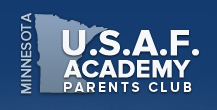            February 6th, 2016                                            10 A.M.      Apple Valley American Legion                                                                                  Meeting Minutes Meeting called to order at 10 a.m. by Terry Field